Tuition & Fees 2017-2018Registration Fee:	$425.00 (due at time of application)Supply Fee:	$285.00 (due with first tuition payment or 10 monthly installments of $30)Kindergarten Book Fee	$75.00 (due at time of application)AM Care Fee:	$100.00 monthly (7:00-9:00a.m.)                                Drop off begins at 8:45 a.m. School begins promptly at 9:00 a.m.MONTHLY TUITION FEES12-29 months (to 2 1/2)	   1:00pm	3:00pm	6:00pm5 days	   $545.00	$605.00	$700.0030-48 months ( 2 ½ to 4)    1:00pm	3:00pm	6:00pm5 days	   $495.00	$590.00	$695.00Kindergarten	8:30am – 3:00pm	    8:30am – 6:00pm	   $630.00                  $700.00VPK			Amount paid by VPK program is subtracted from the    			four year old tuition (contact school for further details).Late payment Fee:	$ 35.00 (received after the 5th day of each month with an additional fee                                                     of $10.00 per week until balance is paid)Returned check Fee:	$ 35.00 (for checks returned for non-sufficient funds)Extra Day Charge:	$ 35.00 (per day based on classroom availability)Late pick up Fee:	$ 10.00 (hourly – after scheduled pick up time)Daily A.M. care:	$ 10.00 (per morning)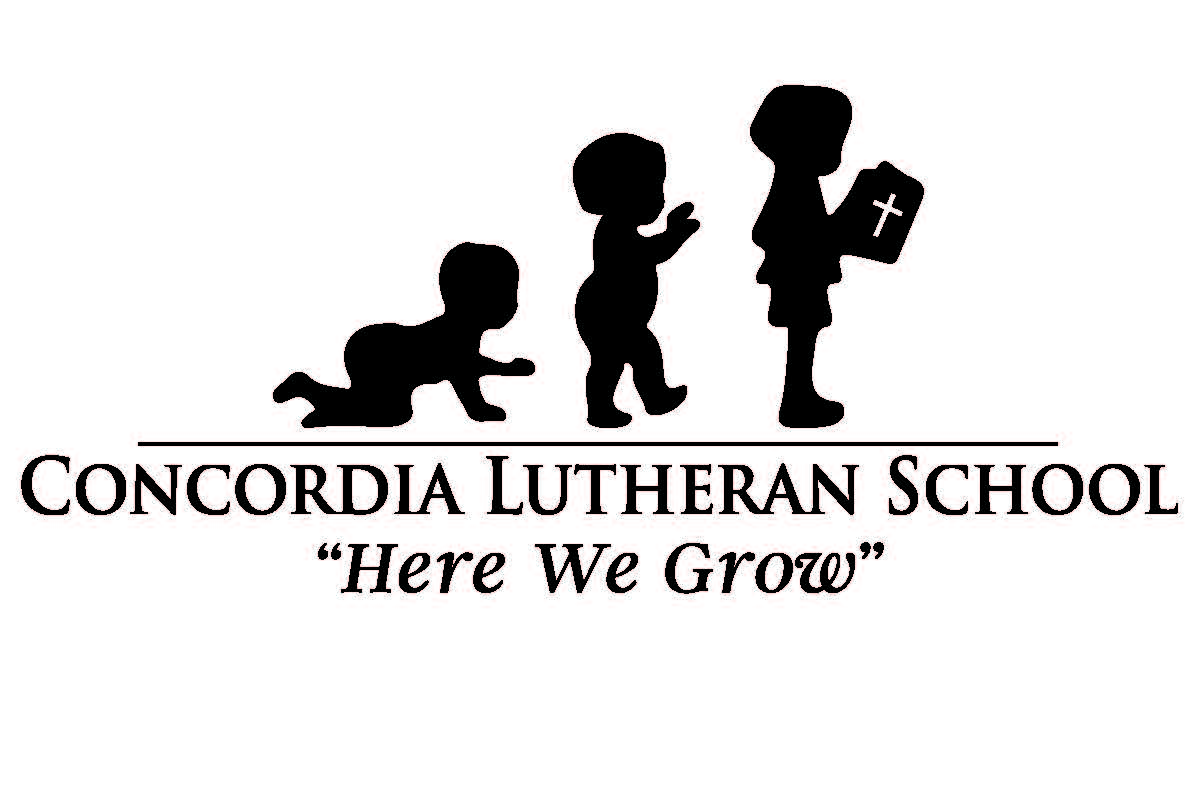 8701 S.W. 124 StreetMiami, Florida 33176Serving Ages 12 months-Kindergarten		Phone	(305) 235-0160	Email Address: concordiaschool@bellsouth.net		Fax:	(305) 235-6168Website: www.concordiaschool.net		DCF License # C11MD0316